2023 KARNES CITY  CROSS COUNTRY SCHEDULEAugust 19			Kenedy XC Meet     		HS/JHAugust 26			Karnes City XC Meet		HS/JHSeptember 9			St. Joe XC Meet			HS/JHSeptember 23			Falls City XC Meet			HS/JHSeptember 30			Poth XC Meet				HS/JHOctober 11			District (Poth)  			HS/JHOctober 23-24   		Regional Meet (TAMUCC)	HSNovember 3-4			State Meet (Round Rock)	HS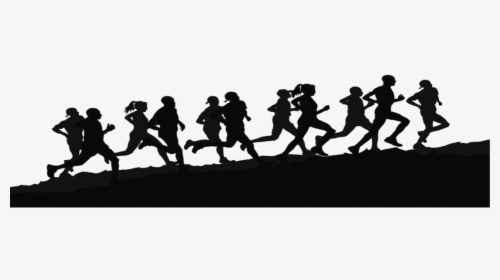 